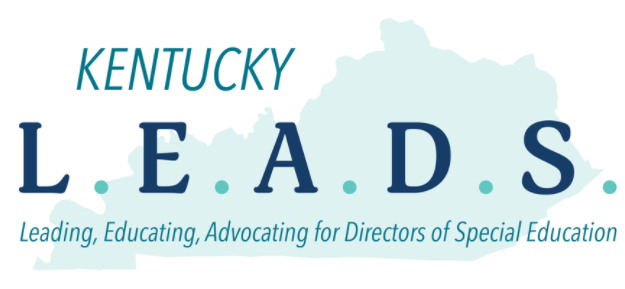 KY LEADS Academy Application Form (Cohort 4)PART I: General InformationName: Home Address: City:     State:             Zip Code: Email: Work Location/School/Division:     Current Position:     Years in Position: Years of Educational Experience: Race:            Gender Identity: Highest Degree Earned: Certifications/Licenses/Degrees Held in KY: Admitted to University Leadership Program (Y/N): If yes, please identify partner university: If yes, please identify number of credit hours already completed: If no, please identify the partner university where you will enroll in the next 3 months: PART II: Applicant NarrativeThe purpose of the LEADS Academy is to increase capacity for special education leadership in Kentucky. Please express your interest in becoming a leader in special education. Describe why you are interested in participating in this academy, including how your participation will make a difference for children with disabilities and their families. Discuss your vision, beliefs, abilities and experiences related to special education leadership. (500 Words) PART III: Applicant ResuméPlease attach a current resumé listing formal education, including degree(s) earned, work experiences related to special education, administration, professional and civic activities, and other pertinent information.PART IV: Letter of RecommendationPlease attach a letter of recommendation from your principal, supervisor, or program manager with your application packet. PART V: Applicant EndorsementPlease include signature on this application from your district’s Director of Special Education (DoSE), or your immediate supervisor. DoSE or Immediate Supervisor Name: Mailing Address: Email: Phone: Signature: Date:PART VI: Certification and SignatureYour signature on this application certifies that the information you are providing is complete and true and correct to the best of your knowledge. Applicant Signature:                                                       Date:SubmissionsCompleted applications must include Parts I, II, III, IV, V, and VI. Please return your application by Friday, June 2, 2023, to Ms. Rebecca Atkins, Kentucky Department of Education, at:rebecca.atkins-stumbo@education.ky.gov CHECKLIST REMINDERS	To ensure your application receives consideration, please be sure your packet includes the following:Part I: General Information Part II: Narrative StatementPart III: Current ResuméPart IV: Letter of RecommendationPart V: DoSE Signature or Immediate SupervisorPart VI: Your Signature